ANEXO N° 4: CARTA DE COMPROMISO DE COMPLEMENTARIEDAD CON OTRAS INSTITUCIONESDOCUMENTO QUE DEBE PRESENTARSE AL MOMENTO DE POSTULAR SOLO POR LA INSTITUCIÓN QUE INCLUYA EN SU INICIATIVA LA COMPLEMENTARIDAD DE OTRAS INSTITUCIONES *Si hay más de una organización con la que se establecerá una complementariedad para la ejecución del proyecto, deberá presentar una carta de compromiso por cada institución. Yo_______________________________________________________(nombre completo de representante legal), RUT_________________________________, en representación de _________________________________________________________ (nombre completo de la organización), expreso el compromiso de participar conjuntamente en el proyecto denominado ___________________________________________________, presentado por la institución__________________________________ RUT_____________, en el marco del Concurso “PARA VIVIR MEJOR - EVALUACIÓN DE EXPERIENCIAS - AÑO 2022”. En concreto, dicho compromiso se traducirá en lo siguiente:______________________________________________________________________________________________________________________________________________Firma del representante legal y timbre ________________________________(Región),__________(Fecha)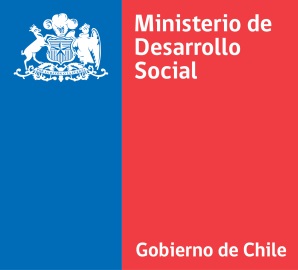 